
17 мая наш детский сад посетил инспектор дорожно- патрульной службы. В рамках ежегодных мероприятий по профилактике травматизма на дорогах он провёл беседу с детьми, рассказал о профессии инспектора ДПС. Инспектор познакомил детей со служебной машиной и показал, как правильно переходить по пешеходному переходу. 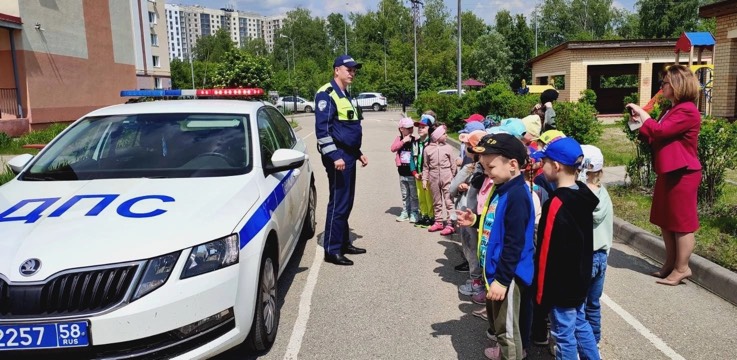 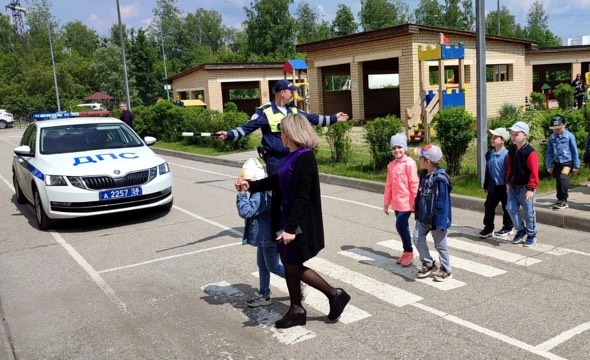 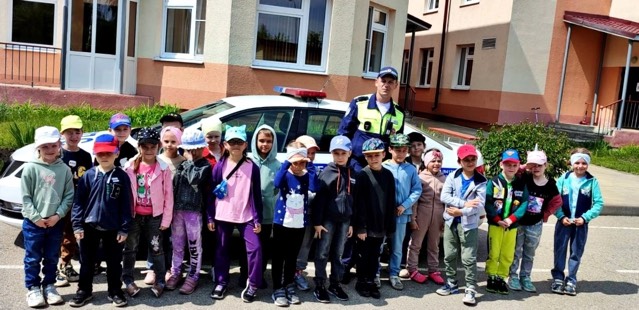 